KennismakingsformulierNaam student:…..........................Kennismaking gesprek:Datum.:…............................................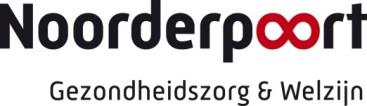 Naam praktijkbegeleiderPraktijk gegevensTelefoonnummers tijden bereikbaarheid!Erkenning S-BB....Ja/neeKopie IDKopie Hep BLeerdoelen goedgekeurd     Ingeleverd: ja /neeJa/ neeJa/ neeJa/neeVragen student.....Praktijkregels